G. 1 Area Schoolnet Mastery ConnectTriangle LMN is shown. What is the area of triangle LMN? 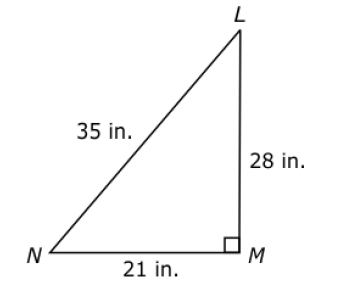 A. 294 in.2B. 490 in.2C. 588 in.2D. 980 in.2What is the area of a parallelogram with a length of 12.8 ft and a height of 7.4 ft?A. 20.20 ft2B. 40.40 ft2C. 54.76 ft2D. 94.72 ft2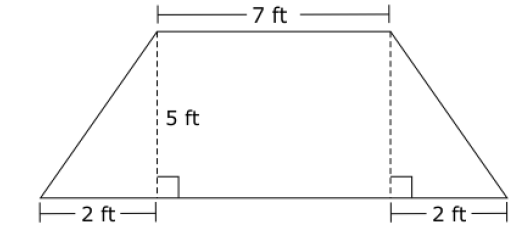 A trapezoid is shown. What is the area of the trapezoid?A. 34 ft2B. 45 ft2C. 55 ft2Sonia will paint a large triangular sign with a base of 14 ft and a height of 8 ft. What is the area of the sign?A. 112 ft2B. 56 ft2C. 44 ft2D. 22 ft2Triangle EFG is shown. What is the area of triangle EFG?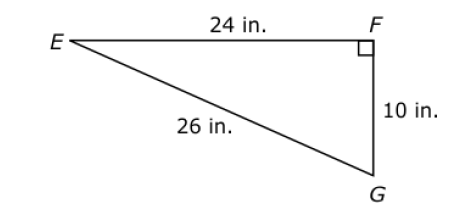 A. 260 in.2 B. 240 in.2C. 130 in.2D. 120 in.2Rectangle EFGH is shown. Point J is halfway between side EF. What is the area of triangle EJH? 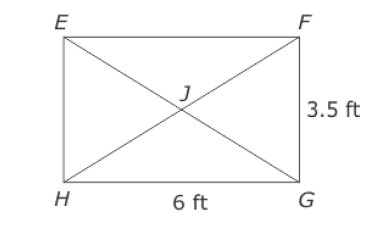 A. 5.25 ft2B. 10.5 ft2C. 19 ft2D. 21 ft2What is the area of the parallelogram?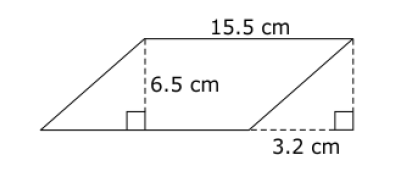 A. 79.95 cm2 B. 100.75 cm2C. 111.15 cm2D. 121.55 cm2Bonnie is cutting a parallelogram shaped piece of fabric for a blanket she is making. What is the area of this piece of fabric?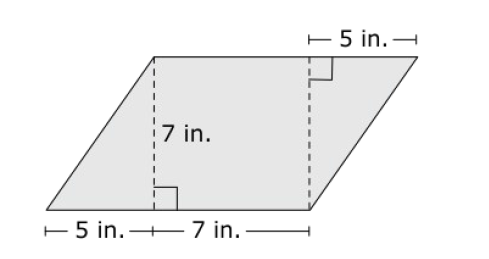 A. 59 in.2B. 84 in.2C. 119 in.2D. 144 in.What is the area of the triangle?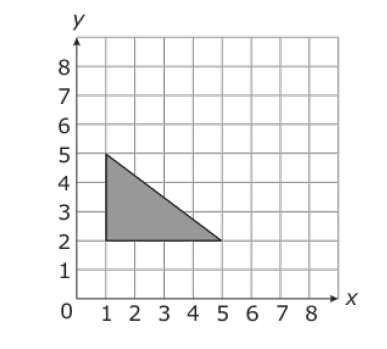 A. 12 units2B. 8 units2C. 6 units210. What is the area of the figure?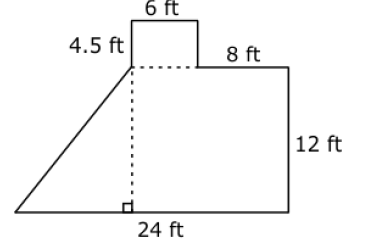 A. 375 ft2B. 315 ft2C. 255 ft2D. 228 ft2